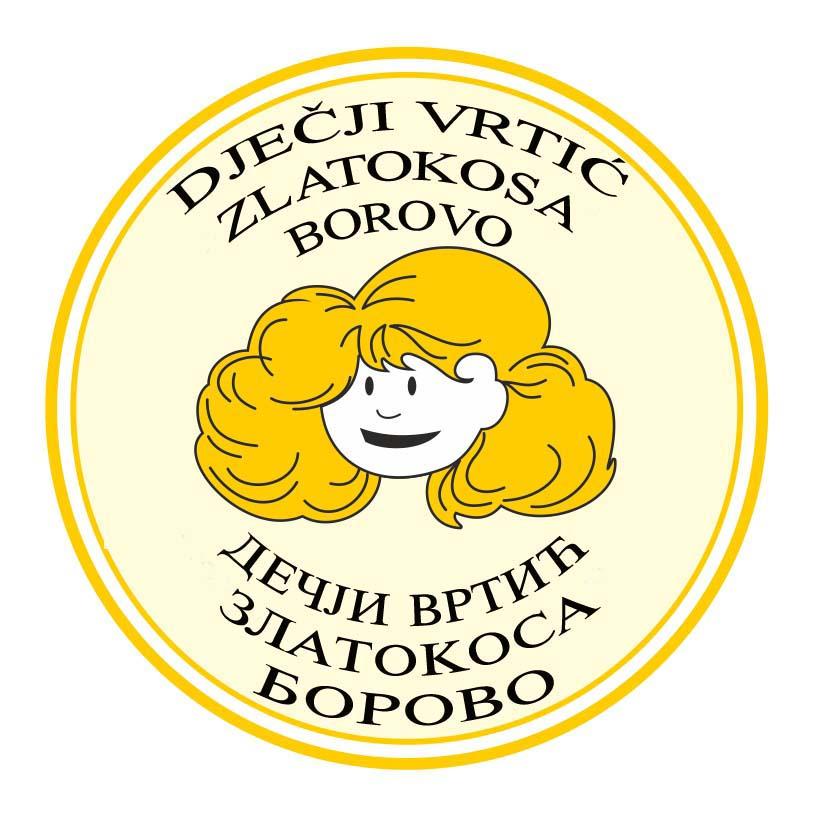                                      SUGLASNOST  RODITELJA Suglasan/a sam da moje dijete (ime i prezime)__________________________________ Upisano u Dječji vrtić ZLATOKOSA BOROVO  može biti dovedeno/odvedeno iz vrtića od strane; U Borovu,_______________________ Ime i prezime roditelja:                              Potpis roditelja:________________________________                 __________________________________Ime i prezimeSrodstvoTelefon